CHECK SHEET FOR COMPREHENSIVE EXAMINATION[To be used by the Comprehensive Examination Board.  This should be returned to Assistant Registrar (Academic) after  completion]	We recommend the following 	[Tick the appropriate Box with       ]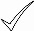 Name of the CandidateDegree RegisteredDepartment, SR.No. andDate of JoiningDate and Place of CE[Second CE only if recommended by First CE Board]FirstDate and Place of CE[Second CE only if recommended by First CE Board]SecondStudent has passed the Comprehensive ExaminationStudent has passed the Comprehensive ExaminationStudent has failed in first CE.  The CE Board also recommendsSecond CE is not requiredSecond CE is not requiredStudent has failed in first CE.  The CE Board also recommendsAppear for Second CEAppear for Second CEStudent has to be downgraded to M.S / M.Sc (Engg.)Student has to be downgraded to M.S / M.Sc (Engg.)Student has to be downgraded to M.S / M.Sc (Engg.)Student has failed in the Second Comprehensive ExaminationStudent has failed in the Second Comprehensive ExaminationStudent has failed in the Second Comprehensive ExaminationSl.No.Name of the CE Board MembersSignature